ALLEGATO A” 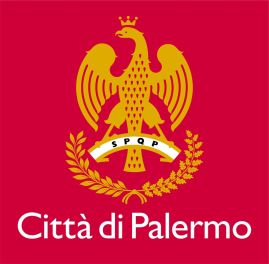 Comune di Palermo                     Area della cittadinanza                    Settore della cittadinanza solidale                       U.O. Progetti di Innovazione Sociale                          progettinnovazionesociale@comune.palermo.it Comune di Ascoli Piceno Settore Servizi Sociali OGGETTO: ISTANZA DI PARTECIPAZIONE ALL’ AVVISO PUBBLICO PER LA  REALIZZAZIONE DI ATTIVITÀ SPORTIVE E LUDICO RICREATIVE OVVERO CON FINALITÀ EDUCATIVE PERSONALIZZATE  NELL’AMBITO DEL PROGETTO COOPERA: I COMUNI MIGLIORANO PER ARGINARE LA VULNERABILITÀ. PROG-3031 OBIETTIVO SPECIFICO:2 INTEGRAZIONE / MIGRAZIONE LEGALE – OBIETTIVO NAZIONALE: 3. CAPACITY BUILDING - LETT. J) GOVERNANCE DEI SERVIZI – QUALIFICAZIONE DEL SISTEMA DI TUTELA SANITARIA FINANZIATO DAL FAMI 2014-2020 - FONDO ASILO MIGRAZIONE E INTEGRAZIONE ANNUALITÀ 2019/2021 Il/La sottoscritto/a ......................................................................................................................................, nato/a a ...................................................................Prov............. il.......................................................... residente a........................................................, Via................................................................ n............... Codice fiscale .................................................................., Tel.: .............................................................. Pec: ......................................................................Mail: .........................................................................., in qualità di legale rappresentante del seguente soggetto così identificato: Denominazione /Ragione sociale ................................................................................................................. - con sede legale nel Comune di ............................................................. Prov. ........................................... cap. ....................... Via ....................................................................................................... n. ...................... Tel.: ..................................................Pec: ....................................................................................................... Mail: ............................................................, Codice fiscale ..........................................................................P. I.V.A. ...............................................- con sede operativa nel Comune di .................................................... Prov. ................... cap. ....................... Via ................................................................................. n. ................ Tel.: ....................................Pec: ................................................................ Mail:............................................, - iscritto nel Registro/Albo di ........................................................ al n. .................... in data ......................... per l’attività di ................................................................................................................................................. - iscritto al Registro Imprese/C.C.I.A.A. di ................................... al n. .................... in data ........................ per l’attività di .................................................................................................................................................. oppure dichiara di aver tra i propri fini istituzionali____________________e allega statuto, atto costitutivo  CHIEDE di partecipare all’Avviso in oggetto e a tal fine, ai sensi degli articoli 46 e 47 del D.P.R. 28 dicembre 2000 n. 445, consapevole delle sanzioni penali previste dall’articolo 76 del medesimo D.P.R. 445/2000 per le ipotesi di falsità in atti e dichiarazioni mendaci ivi indicateDICHIARA  Di volere partecipare all’Avviso con la seguente attività:__________________________________       Breve descrizione dell’attività: 	______________________________________________________________________________________________________________________________________________________________________
___________________________________________________________________________________N. potenziali beneficiari:____________________Referente per l’attività________________________________________ Tel.: ________________________________________Mail ______________________________________ Modalità di svolgimento delle attività (orari, requisiti di accesso etc)________________________________________________________________________________________________________________________________________________________________________________________________________________________________________________________________________________________________________________________________________________________________________________________________________________________________________________________________________________________________________________________________________________________________________________________________________________________________________________________________________________________________________________________________________________________________________________________________________________________________________________________________________________________________________________________________________________Data di inizio delle attività:____________________A tale scopo dichiara di:Essere in regola e possedere le autorizzazioni amministrative necessarie allo svolgimento delle attività e in regola con il pagamento di tasse e contributi;svolgere attività in ottemperanza al D.Lgs. 81/2008;prevedere adeguata copertura assicurativa per il personale, per i beneficiari , per responsabilità civile verso terzi, per danni causati a persone o a cose nello svolgimento dell’attività o conseguenti all’attività prestata;prevedere modalità e strumenti di monitoraggio e verifica della propria attività;rispettare la riservatezza, astenendosi dal divulgare, in ambito esterno, notizie e fatti inerenti il proprio intervento e, comunque, rispettare gli obblighi di cui al T.U. 196/03, e provvedere alla nomina del responsabile del trattamento dei dati ai sensi della legge sulla privacy;rispettare le prescrizioni della Legge 136/10 in materia di tracciabilità dei flussi finanziari; rispettare i contenuti della Legge 190/12 in materia di prevenzione e repressione della corruzione e dell'illegalità nella Pubblica Amministrazione, con particolare riguardo al precetto di cui all’art. 53, c. 16-ter del D.Lgs. 165/01 (introdotto con l’art. 1, c. 42, lettera L della sopra citata legge 190), nonché all’art. 21 del D.Lgs. 39/13, del vigente Piano Triennale di Prevenzione della Corruzione del Comune di Palermo e del Codice di Comportamento dei dipendenti pubblici, non richiedere somme di denaro, ad alcun titolo, agli utenti o ai loro familiari, per le prestazioni rese per le quali verrà richiesto il contributo al Comune;informare preventivamente, illustrandone finalità, contenuti e modalità, l'ente locale di ogni iniziativa avente carattere di comunicazione pubblica, che sia in qualsiasi modo connessa all’attività.affiggere all’esterno della struttura una locandina nella quale venga indicato che il Centro usufruisce del finanziamento oggetto dell’Avviso . il personale impiegato è in possesso di attestazioni o titoli professionali inerenti il primo intervento e il primo soccorso in caso di incidenti; il personale impiegato non ha riportato condanne e non ha procedimenti penali in corso per reati contro la famiglia, i minori e la morale; gli spazi utilizzati sono privi di barriere architettoniche e sono adeguati all’accoglienza dei disabili;Impegnarsi a: Comunicare tempestivamente qualsiasi modifica al programma di attività;Raccordarsi con il tutor per le attività individuato dall’Amministrazione Comunale;registrare la presenza dei beneficiari su apposito registro fornito dall’Amministrazione Comunale e riportante i riferimenti del progetto;Verifiche Accertamenti e sanzioni e monitoraggio: Ai sensi dell’art. 71, comma 1, del DPR 445/2000, saranno eseguiti controlli, anche a campione e in tutti i casi in cui vi siano dubbi sulla veridicità delle dichiarazioni rese dal richiedente in autocertificazione e/o dichiarazione sostitutiva. Ove risultassero dichiarazioni mendaci, falsità negli atti, uso o esibizioni di atti falsi o contenenti dati non corrispondenti a verità, i dichiaranti incorreranno nelle previste sanzioni penali;Trattamento dati personaliAi sensi dell'art. 13 del Regolamento UE 2016/679 del Parlamento Europeo e del Consiglio (GDRP) del 27 aprile 2016, si informa che i dati personali forniti verranno trattati nel rispetto di quanto dallo stesso disposto, secondo gli obblighi di riservatezza previsti, esclusivamente in funzione e per i fini del presente procedimento.Il trattamento dei dati viene effettuato in adempimento di quanto previsto dalla legge n. 241/1990 e dalla normativa richiamata in premessa. Il periodo della conservazione dei dati è di cinque anni a partire dalla data di conclusione delle attività progettuali e comunque nel rispetto dei vincoli stabiliti dall’art. 140 del Regolamento (UE) 1303/2013, dall’art. 51 del Regolamento (UE) n. 223/2014 e dalla normativa nazionale.Il conferimento dei dati è obbligatorio ai fini del soddisfacimento della richiesta presentata da chi fornisce i dati. Il rifiuto o l’opposizione al trattamento dei dati contenuti nella presente istanza non consente di partecipare alla presente procedura selettiva.In ogni momento l’interessata/o può esercitare i diritti previsti dal succitato art. 13, paragrafo 2, lettere b), c) e d) in materia di accesso ai dati, rettifica e/o cancellazione degli stessi oppure limitazione al loro trattamento, di diritto a revocare il consenso in qualsiasi momento e di proporre reclamo. In relazione al diritto di revoca del consenso, essa non pregiudica la liceità del trattamento in base al consenso fornito prima del ritiro.Titolare del trattamento dei dati è il Comune di Palermo, sede in Palazzo delle Aquile Piazza Pretoria, 1 - 90133 Palermo, rappresentato dal sindaco prof. Leoluca Orlando nella persona del Sindaco e legale rappresentante pro tempore. Questa amministrazione ha nominato quale responsabile della Protezione dei Dati Personali la Società Wemapp, a cui gli interessati possono rivolgersi per tutte le questioni relative al trattamento dei loro dati personali e all’esercizio dei loro diritti derivanti dalla normativa nazionale e comunitaria in materia di protezione dei dati personali: rpd@comune.palermo.itSi allega alla domanda: 1) documento di identità del soggetto dichiarante, in corso di validità; 2) copia atto costitutivo e statuto o dichiarazione iscrizione CCIAAPalermo, lì___________________________ 					FIRMA 							_________________________________________